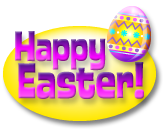                 To be held at Woodside Pool, Horseshoe Lane, Watford, Herts. WD25 7HHWatford Swimming Club HomeWATFORD SWIMMING CLUBTerry Davies Alternative Nationals 3ER220731LEVEL 3 MEETAffiliated to the ASA East Region(Under ASA Laws and Regulations and ASA Technical Rules of Swimming)Programme of Events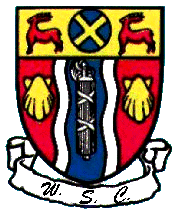 Session 1Session 1Session 1Warm Up 13.00Warm Up 13.00Warm Up 13.00Start 14.00Start 14.00Start 14.001Female200 Individual Medley2Male200 Individual Medley3Female100 Breaststroke4Male100 Breaststroke5Female100 Backstroke6Male100 Backstroke7Female50 Butterfly8Male50 ButterflySession 2Session 2Session 2Warm Up no than earlier 17.30 (TBC)Warm Up no than earlier 17.30 (TBC)Warm Up no than earlier 17.30 (TBC)Start no earlier than 18.30 (TBC)Start no earlier than 18.30 (TBC)Start no earlier than 18.30 (TBC)9Female100 Butterfly10Male100 Butterfly11Female200 Freestyle12Male200 Freestyle13Female50 Backstroke14Male50 BackstrokeFemaleIM SkinsMaleIM SkinsSession 3Session 3Session 3Warm Up 09.00Warm Up 09.00Warm Up 09.00Start 10.00Start 10.00Start 10.0015Male200 Backstroke16Female200 Backstroke17Male100 IM18Female100 IM19Male50 Freestyle20Female50 Freestyle21Male200 Butterfly22Female200 ButterflySession 4Session 4Session 4Warm Up no earlier than 13.30 (TBC)Warm Up no earlier than 13.30 (TBC)Warm Up no earlier than 13.30 (TBC)Start no earlier than 14.30 (TBC)Start no earlier than 14.30 (TBC)Start no earlier than 14.30 (TBC)23Male200 Breaststroke24Female200 Breaststroke25Male100 Freestyle26Female100 Freestyle27Male50 Breaststroke28Female50 BreaststrokeMaleFreestyle SkinsFemaleFreestyle Skins